 东 北 石 油 大 学2017级新生田径选拔赛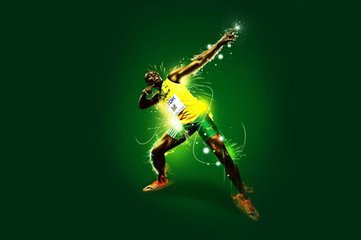 时间：2017年9月16日上午地点：东北石油大学田径场主办：东北石油大学体育部东北石油大学2017级新生田径选拔赛的通    知各学生院、系：为全面贯彻党的教育方针，推进全民健身计划的顺利实施，推动田径运动的普及和发展，促进校园文化建设，为备战2018年黑龙江省学生运动会选拔优秀运动员，定于2017年9月16日8点召开2017级新生田径选拔赛，望各院、系接到通知后，做好各项准备工作，保证赛会的顺利进行。竞  赛  规  程比赛时间：2017年9月16日8：00—12：00比赛地点：东北石油大学体育场（标枪、铁饼项目在外场进行，主体育场外侧简易田径场内）参加单位：以二级学院为单位参赛竞赛项目：男生组：（9项）200米、1500米、110米栏、跳高、跳远、三级跳远、铅球、铁饼、标枪女生组：（9项）200米、1500米、百米栏、跳高、跳远、三级跳远、铅球、铁饼、标枪参赛资格与办法：参赛运动员必须是在校本科、专科大学生。每项每单位限报8人，每人限报2项。竞赛办法：采用国家体委审定的最新规则。所有项目均采用一次决赛方式。跳高项目的起跳高度：男子——1.50米，女子——1.20米。（根据实际情况协商）报名日期：各单位于9月11日下午4：00前将报名单送交体育部（体育场看台下面）男教师办公室韩亮老师处（13039830005），同时召开领队会。十、其它：发现超项、冒名顶替、不符合参赛资格者，取消本人比赛资格，。参加比赛者，必须在胸前佩戴统一的号码布。各院系号码布号码：地球科学学院01     ；石油工程学院02     ；化学化工学院03     ；机械科学与工程学院04     ；计算机与信息技术学院05     ；电气信息工程学院06     ；土木建筑工程学院07     ；经济管理学院08     ；电子科学学院09     ；数学科学与技术学院10     ；外国语学院11     ；人文科学学院12     艺术学院13    。其它事宜另行通知。注：1、本次运动会各项目报表以电子表格的方式报名。    2、本次运动会各项目报表填好之后发送到39903985@qq.com邮箱东北石油大学体育部2017年9月11日一、裁判教师总 裁 判：袁   红副总裁判长：刘利新径赛裁判长：曲绍君检录发令组：赵景权、王  浩    张  昊   马玉龙 终点与计时裁判组：贾智丰（负责人） 王  祺（负责人） 李  凯 李悦宏  殷晓丽 唐  赢  杨  锐  孙  岩沈光野检查裁判组：金安铭（负责人）  申  莉    方希锐    闫莉莎  田赛裁判长：许春彪跳部裁判组：A组喻绍慧（负责人）李  微  王  阳  B组朱丽红 （负责人）冯  达 韩  亮C组杨凤华（负责人） 曲新艺 安  佳 掷部裁判组：董 捷（负责人） 黄  新（负责人）郭 志强 马 驰 林楠楠  张  伟  李   健宣告音响组：韩家信   高  艳场地器材裁判组：孙立民（负责人） 徐立梅 高天贵 王敏  李文正会  务  组：刘逵彦二、竞赛日程 9月16日上午径  赛1、男子110米栏决赛                                          8:30（5人1组）2、女子100米栏决赛                                          8:40（1人1组）3、男子200米决  赛                                          9:00（37人5组）4、女子200米决  赛                                          9:30（26人4组）5、男子1500米决赛                                           10:00（39人1组）6、女子1500米决赛                                           10:20（25人1组）9月16.日上午田  赛1、男子跳远决赛                                           8:30（11人A部）2、女子跳远决赛                                           8:30（16人B部）3、男、女子标枪决赛                                       8:30（男11女3人A部）4、男子跳高决赛                                           8:50（3人C部）5、男、女子铅球决赛                                       9:10（男29女10人B部）6、女子三级跳远决赛                                       9:20（4人B部）7、女子跳高决赛                                           9:20（4人C部）8、男子三级跳远预决赛                                     9:30（5人B部）9、男子铁饼决赛                                           10:00（8人A部）10、女子铁饼决赛                                          10:00（3人A部）三、竞赛分组2017年09月16日 上午2017年09月16日 上午2017年09月16日 上午2017年09月16日 上午2017年09月16日 上午2017年09月16日 上午2017年09月16日 上午2017年09月16日 上午径   赛1.男子跨栏比赛人1组1.男子跨栏比赛人1组1.男子跨栏比赛人1组1.男子跨栏比赛人1组1.男子跨栏比赛人1组2017年09月16日 08:302017年09月16日 08:302017年09月16日 08:302017年09月16日 08:302017年09月16日 08:30一二三四五·0228·034113011302唐勇任淼玉赵哲房同辉石油工程 化学化工 艺术 艺术 2.女子跨栏比赛1人1组2.女子跨栏比赛1人1组2.女子跨栏比赛1人1组2017年09月16日 08:402017年09月16日 08:40一二三四·0420夏文鑫（女）机械工程 3.男子200米决赛37人5组3.男子200米决赛37人5组3.男子200米决赛37人5组2017年09月16日 09:002017年09月16日 09:00第一组一二三四五六七八1101·0901·0705·0603·0509·0411·0301·0206张成林胡国力魏树宝马良王共泽金鑫王鹏牛超凡外国语 电子科学 土木工程 电气信息 计算机 机械工程 化学化工 石油工程 第二组一二三四五六七八1301·0801·0611·0412·0302·0213·0102·0903赵哲张云域亚库普江宋永林宋永铸范楚航陆国超尹浩瀚艺术 经济管理 电气信息 机械工程 化学化工 石油工程 地球科学 电子科学 第三组一二三四五六七八·0511·0304·0218·0413·0905·0305·0224·0303孙思凡郑明裴伟关阳李昊魏琪鹏吴永浩宋德文计算机 化学化工 石油工程 机械工程 电子科学 化学化工 石油工程 化学化工 第四组一二三四五六七·0306·0227·0906·0307·090711051302徐航康佳宝吴宪亮杨京霖谢坤钱佳豪房同辉化学化工 石油工程 电子科学 化学化工 电子科学 外国语 艺术 第五组一二三四五六七·0231·0802·08031103·03081106任智涛方后纪永帅杨浩然于忠正李英洲石油工程 经济管理 经济管理 外国语 化学化工 外国语 4.女子200米决赛26人4组4.女子200米决赛26人4组4.女子200米决赛26人4组2017年09月16日 09:302017年09月16日 09:30第一组一二三四五六七·0214·01061201·0812·0607·0507·0414高珊珊古再丽努尔桑丹益西王静怡祖丽比那母崔晶黄静石油工程 地球科学 人文科学 经济管理 电气信息 计算机 机械工程 第二组一二三四五六七·0813·0601·0325·0216·0326·0217·0327于忠敏李新宇战星宇王晓娜赵淑鑫王威元呼锐经济管理 电气信息 化学化工 石油工程 化学化工 石油工程 化学化工 第三组一二三四五六七·0221·0814·0415·0328·0329·0230·0815汪丽娜廖珍孔伟欣单馨高雪李可欣李昕石油工程 经济管理 机械工程 化学化工 化学化工 石油工程 经济管理 第四组一二三四五六·0324·0816·0219·0817·0326·0818徐嘉琪姜红王蕊谢晶晶赵淑鑫李革化学化工 经济管理 石油工程 经济管理 化学化工 经济管理 5.男子1500米决赛39人2组5.男子1500米决赛39人2组5.男子1500米决赛39人2组2017年09月16日 10:002017年09月16日 10:00第一组一二三四五六七八·0309·0310·0311·0203·0204·0205·0504·0510付志超蒲鑫毛运喆任智涛陈鹏屹刘景明来舜超战文昊化学化工 化学化工 化学化工 石油工程 石油工程 石油工程 计算机 计算机 九十十一十二十三十四十五十六·0512·0602·0612·0101·0103·0908505·0304李军赵飞王贵新斯尔哈克刘博威林耘志尹宏远郑明计算机 电气信息 电气信息 地球科学 地球科学 电子科学 计算机 化学化工 十七十八十九二十13031304·0801·0803杨浩然田炳森张云域纪永帅外国语 外国语 经济管理 经济管理 第二组一二三四五六七八·0207·0312·0313·0208·0209·0211·0229·0513阿布都邵一杨文飞周瑞玟任永强石正春赵宏川魏熙竺石油工程 化学化工 化学化工 石油工程 石油工程 石油工程 石油工程 计算机 九十十一十二十三十四十五十六·0514·0104·0105·0909·0804·0805·0806·0308李双武喻明惠万永强林耘志刘福帅唐帅虎刘礼松于忠正计算机 地球科学 地球科学 电子科学 经济管理 经济管理 经济管理 化学化工 十七十八十九·0910·0706·0206林耘志孙瑞泽牛超凡电子科学 土木工程 石油工程 6.女子1500米决赛25人2组6.女子1500米决赛25人2组6.女子1500米决赛25人2组2017年09月16日 10：202017年09月16日 10：20第一组一二三四五六七八·0330·0331·0332·0333·0421·0508·0701·0702曹佳硕宋宇鑫袁雪莲赵婉王开旗刘淑婷金月黄婧化学化工 化学化工 化学化工 化学化工 机械工程 计算机 土木工程 土木工程 九十十一十二十三·0210·0217080190802008021赵欣钰王威元徐力文赵伟丽周佳石油工程 石油工程 经济管理 经济管理 经济管理 第二组一二三四五六七八·0334·0335·0336·0337·0507·0221·065008026张东芳付鸿羽阳静白玉英崔晶汪丽娜王思琪胡蝶化学化工 化学化工 化学化工 化学化工 计算机 石油工程 电气信息 经济管理 九十十一十二08022080230802408025赵佳杰黄蕊潘嘉怡蒋晨晨经济管理 经济管理 经济管理 经济管理 田赛田赛田赛田赛田赛田赛田赛田赛田赛1.男子标枪比赛11人1组1.男子标枪比赛11人1组1.男子标枪比赛11人1组2017年09月16日 08:30   掷部A组2017年09月16日 08:30   掷部A组2017年09月16日 08:30   掷部A组一二三四五六七八·0419·0306·0313·0314·0317·0320·0321·0322赵鑫树徐航杨文飞贾俊生蒋帅顾卓路兴源寿占旭机械工程 化学化工 化学化工 化学化工 化学化工 化学化工 化学化工 化学化工 九·060911021109宋兴瞿嘉瑞刘玉良石油工程 外国语 外国语 2.女子标枪比赛3人1组2.女子标枪比赛3人1组2.女子标枪比赛3人1组2017年09月16日 08:30   掷部A组2017年09月16日 08:30   掷部A组2017年09月16日 08:30   掷部A组一二三·0351·0352·0358宋皖庆张丹瀛李鹏月化学化工 化学化工 化学化工 3.男子铅球比赛29人1组3.男子铅球比赛29人1组3.男子铅球比赛29人1组2017年09月16日 08:50   掷部B组2017年09月16日 08:50   掷部B组2017年09月16日 08:50   掷部B组一二三四五六七八·0403·0404·0301·0314·0315·0316·0317·0318陈友乐李家奎王鹏贾俊生张玉朋周航宇蒋帅刘鑫鹏机械工程 机械工程 化学化工 化学化工 化学化工 化学化工 化学化工 化学化工 九十十一十二十三十四十五十六·0319·0606·0614·0610·0208·0209·0211·0212王天一任晟良张健于欣鑫周瑞玟任永强石正春朱守宣化学化工 电气信息 电气信息 电气信息 石油工程 石油工程 石油工程 石油工程 十七十八十九二十二十一二十二二十三二十四·0220·0223·0225·0226·0502·0503·0506·0902王宁王子佳李爽肖诚诚贺鹏程贺鹏程杨琨峰李佳音石油工程 石油工程 石油工程 石油工程 计算机 计算机 计算机 电子科学 二十五二十六二十七二十八二十九·0904110211070801008011刘硕瞿嘉瑞牟云天孟凡旭王宏飞电子科学 外国语 外国语 经济管理 经济管理 4.女子铅球比赛10人1组4.女子铅球比赛10人1组4.女子铅球比赛10人1组2017年09月16日 10:00  掷部B组2017年09月16日 10:00  掷部B组2017年09月16日 10:00  掷部B组一二三四五六七八·0401·0402·0342·0343·0344·0345·0346·0616孙明月郑舜刘晓婧曲欣阁李思奇陈俊欣刘佳慧贺美薇机械工程 机械工程 化学化工 化学化工 化学化工 化学化工 化学化工 电气信息 九十·0616·0829付欣蕊丽娜.杜曼电气信息 经济管理 5.男子铁饼比赛8人1组5.男子铁饼比赛8人1组5.男子铁饼比赛8人1组2017年09月16日 09:30   掷部A组2017年09月16日 09:30   掷部A组2017年09月16日 09:30   掷部A组一二三四五六七八·0403·0405·0406·0407·0408·0409·04010·0319陈友乐李金煜董兴业王东悦康映雪白国军张越王天一机械工程 机械工程 机械工程 机械工程 机械工程 机械工程 机械工程 化学化工 6.女子铁饼比赛3人1组6.女子铁饼比赛3人1组6.女子铁饼比赛3人1组2017年09月16日 09:30  掷部A组2017年09月16日 09:30  掷部A组2017年09月16日 09:30  掷部A组一二三·0353·0616·0829陈甜甜付欣蕊丽娜.杜曼化学化工 电气信息 经济管理 7.男子跳远比赛11人1组7.男子跳远比赛11人1组7.男子跳远比赛11人1组2017年09月16日 08:30  跳部A组 2017年09月16日 08:30  跳部A组 2017年09月16日 08:30  跳部A组 一二三四五六七八·0704·0501·0218·0201·0202·0613·0604·0807侯泽钰刘玉琦裴伟赵帅张东辉张将王志鹏于显屿土木工程 计算机 石油工程 石油工程 石油工程 电气信息 电气信息 经济管理 九十 十一·1108·0416·0417佟炜伯单宝胜金先瑞外国语 机械工程 机械工程 8.女子跳远比赛16人1组8.女子跳远比赛16人1组8.女子跳远比赛16人1组2017年09月16日 08:30  跳部B组 2017年09月16日 08:30  跳部B组 2017年09月16日 08:30  跳部B组 一二三四五六七八·0418·0323·0333·0338·0340·0347·0348·0350杜天娇周祥娟赵婉姜宇剑孙乐怡冯荞李悦买地努尔机械工程 化学化工 化学化工 化学化工 化学化工 化学化工 化学化工 化学化工 九十 十一十二十三十四十五十六·1201·0813·0827·0828·0214·0216·0508·0901桑丹益西于忠敏董琳琳唐克华高珊珊王晓娜刘淑婷李丽人文科学 经济管理 经济管理 经济管理 石油工程 石油工程 计算机 电子科学 9.男子跳高比赛3人1组9.男子跳高比赛3人1组9.男子跳高比赛3人1组2017年09月16日 08：50  跳部C组2017年09月16日 08：50  跳部C组2017年09月16日 08：50  跳部C组一二三·0212·0213·0514朱守宣范楚航孙思凡石油工程 石油工程 计算机 10.女子跳高比赛4人1组10.女子跳高比赛4人1组10.女子跳高比赛4人1组2017年09月16日 09：20 跳部C组 2017年09月16日 09：20 跳部C组 2017年09月16日 09：20 跳部C组 一二三四·0215·0349·0339·0418刘雨欣王海男刘璐杜天娇石油工程 化学化工 化学化工 机械工程 11.男子三级跳远比赛5人1组11.男子三级跳远比赛5人1组11.男子三级跳远比赛5人1组2017年09月16日 09：30  跳部A组2017年09月16日 09：30  跳部A组2017年09月16日 09：30  跳部A组一二三四五·0807·0808·0809·0608·0703于显屿付尧艾克热木江于宝石梁成机械工程 化学化工 化学化工 电气信息 土木工程 12.女子三级跳远比赛4人1组12.女子三级跳远比赛4人1组12.女子三级跳远比赛4人1组2017年09月16日09：30  跳部B组2017年09月16日09：30  跳部B组2017年09月16日09：30  跳部B组一二三四·0354·0355·0356·0357李璐许航康佳赵晴化学化工 化学化工 化学化工 化学化工 参赛队名:参赛队名:                 学院                 学院                 学院                 学院                 学院                 学院                 学院                 学院                 学院                 学院                 学院                 学院团长：团长：领队：领队：联系电话联系电话号码姓名性别组别项目1报名成绩项目2报名成绩身高体重电话